FantaskopieLouis-Ferdinand Céline je výraznou postavou francouzské literatury 20. století. Přesto není příliš známý. Jednak je to autor „složitý na čtení“, větší překážku v jeho přijetí hrají ale jiné faktory – Céline byl antisemita, některé jeho názory lze označit jako rasistické, problematicky je vnímáno i jeho působení za druhé světové války. Předmětem pracovního listu ale není autorova osobnost…   Pracovní list pro žáky středních škol je součástí kolekce Den překladatelů, jejímž cílem je upozornit na podíl a zásluhy překladu na přijetí a vnímání českým čtenářem či divákem těch literárních děl, které vznikly v jiném než českém jazyce.L. F. Céline: Feérie pro jindy II _________________________________________________Vysvětlete na základě videa metodu fantaskopie: ………………………………………………………………………………………………………………………………………………………………………………………………………………………………………………………………………………………………………………………………………………………………………………………………………………………………………………………………………………………………………………………………………………………………………………………………………………………………………………………………………………………………………………………………………………………………………………………………………………………………………………………………………………………………………………………………………………………………………………………………………………………………………………………………………Co jsem se touto aktivitou naučil(a):………………………………………………………………………………………………………………………………………………………………………………………………………………………………………………………………………………………………………………………………………………………………………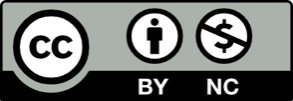 